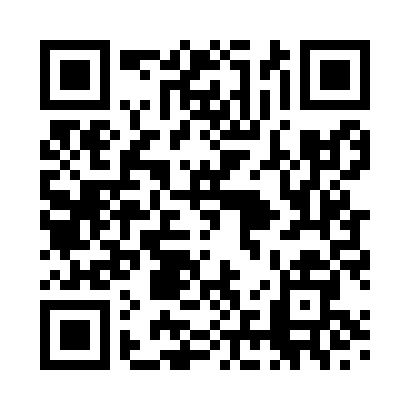 Prayer times for Coltishall, Norfolk, UKMon 1 Jul 2024 - Wed 31 Jul 2024High Latitude Method: Angle Based RulePrayer Calculation Method: Islamic Society of North AmericaAsar Calculation Method: HanafiPrayer times provided by https://www.salahtimes.comDateDayFajrSunriseDhuhrAsrMaghribIsha1Mon2:474:3512:596:389:2211:102Tue2:474:3612:596:379:2111:103Wed2:484:3712:596:379:2111:104Thu2:484:3712:596:379:2011:105Fri2:494:3812:596:379:2011:096Sat2:494:3912:596:379:1911:097Sun2:504:401:006:369:1811:098Mon2:504:411:006:369:1811:099Tue2:514:421:006:369:1711:0810Wed2:524:431:006:359:1611:0811Thu2:524:451:006:359:1511:0812Fri2:534:461:006:359:1411:0713Sat2:534:471:006:349:1311:0714Sun2:544:481:006:349:1211:0615Mon2:554:491:016:339:1111:0616Tue2:564:511:016:329:1011:0517Wed2:564:521:016:329:0911:0518Thu2:574:531:016:319:0811:0419Fri2:584:551:016:319:0711:0420Sat2:584:561:016:309:0511:0321Sun2:594:571:016:299:0411:0222Mon3:004:591:016:289:0311:0223Tue3:015:001:016:289:0111:0124Wed3:015:021:016:279:0011:0025Thu3:025:031:016:268:5810:5926Fri3:035:051:016:258:5710:5927Sat3:035:061:016:248:5510:5828Sun3:045:081:016:238:5310:5729Mon3:055:091:016:228:5210:5630Tue3:065:111:016:218:5010:5531Wed3:075:131:016:208:4810:54